Rahul Panwar     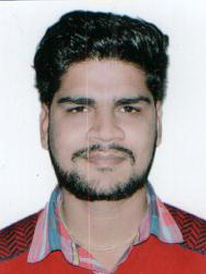 c/0- Ajay Kumar ,Gali no- 10, Near Jagatpur Pusta Road, Milan Vihar, Burari, Delhi(110084)email:   rahulpanwar250794@gmail.comContact no.: 8285464299   Currently working as a translator (English to Hindi) in Chanakya IAS academy  where I translate all civil exams material .   I am a 23 years old, passionate learner interested in gaining knowledge  about  diverse cultures and languages and aim to serve the country in my own unique way. OBJECTIVE                To gain experience and practical knowledge and to give my best in Translation field.                                                                     EDUCATION & TRAININGCertified as a Translator (2017) from National Translation Mission, CIIl, (MHRD) Mysuru, Karnataka             Master’s Degree in History from Chaudhary Charan Singh University, Meerut, UP.Started in 2014 Final semester:  Passed with second division            PG Diploma in Hindi English Translation from Delhi UniversityEnrolled in the year 2015Translated a book named Swami Vivekanand: A biography by Kaushal K. Goyal.Total  percentage: 61         Bachelors in Life Sciences, Ramjas College, Delhi UniversityCompleted  B.Sc in Life Sciences in the year 2014 with First Division. The final percentage           was 65.77,   during the course I studied subjects like, Botany, Zoology, Chemistry, English and     Computer etc.        Senior Secondary , JIC Umahikalan, SaharanpurUP Board AllahabadYear of  passing 2011Total aggregate: 66 percent        Secondary , JIC Umahikalan, SaharanpurUP Board AllahabadYear of Passing 2009Total aggregate: 61 percentOther achievements and participations:Translated a book named Swami Vivekanand (Pigeon Publication): A biography by Kaushal K. GoyalTranslation experience in various Governmental Projects, educational documents, question papers etc.Currently translating a book named “The  Chinese Dream” .CERTIFICATE from  RIO+20 INDIA  PROGRAM IARC EDUCATION & OUTREACH DIVISION  Attended  NATIONAL CONFERENCE ON E-WASTE SUSTAINABILITY BY BHASKARACHARYA COLLEGE, DU in Collaboration with GIZ-IGEP (INDO-GERMEN ENVIRONMENT PARTNERSHIP)Was also a part of International Conference on Interface between Chemistry and Environment (ICICE).Knowledge of COMPUTER.Working experience on various Software  like Trados etc. 										(Rahul Panwar)									